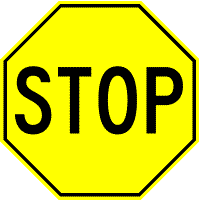 Falls Initiative Quick Reference GuideWe know everyone is working hard to reduce the number of patient falls.  The corporate strategic goal is to reduce the number of falls resulting in moderate to serious injury by 15%. Staff are reminded to continue with the new interventions we have in place.  These interventions are evidence based, demonstrating a reduction in fall risk, assist with mobility when environment is safe, reduce the use of call bells and engage client and family. We can all H.E.L.P. to reduce injury from falls.  At every encounter with patient, remember to ask the following before leaving the patient’s room.Help patient to the toiletEnvironment set up, a clear path to the bathroomLeave the call bell within reachPersonal needs attended to, ask the patient: “Is there anything else you need before I go?”  (water, eye glasses etc.)Falls Initiative Quick Reference GuideWe know everyone is working hard to reduce the number of patient falls.  The corporate strategic goal is to reduce the number of falls resulting in moderate to serious injury by 15%. Staff are reminded to continue with the new interventions we have in place.  These interventions are evidence based, demonstrating a reduction in fall risk, assist with mobility when environment is safe, reduce the use of call bells and engage client and family. We can all H.E.L.P. to reduce injury from falls.  At every encounter with patient, remember to ask the following before leaving the patient’s room.Help patient to the toiletEnvironment set up, a clear path to the bathroomLeave the call bell within reachPersonal needs attended to, ask the patient: “Is there anything else you need before I go?”  (water, eye glasses etc.)